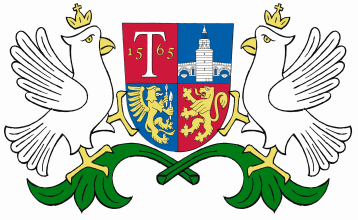 ОБЩИНА     ТРЯВНА     О Б Я В Л Е Н И ЕОбщина Трявна  уведомява , че със Заповед № 366/30.07.2018 г. на Кмета на община Трявна е допуснато изработване чрез възлагане от заинтересованите лица  на ПУП за ЧИ на ЗРП за УПИ ІІІ-1249 и съседните УПИ , кв. 65а по плана на гр. Трявна  с цел поставяне на регулационните линии на УПИ ІІІ-1249 в съответствие с имотните граници на ПИ 73403.501.1249 по КК на гр. Трявна. 